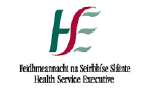 Electronic Device Request FormThis form is used to request the purchase of IT Equipment. The form must be completed (Block Capitals) by the requesting user and budget holder and forwarded to your local ICT Helpdesk (ICT Directorate).Incomplete forms will be returned to senderRequestor DetailsRequestor DetailsRequestor DetailsRequestor DetailsRequestor DetailsRequestor DetailsRequestor DetailsRequestor DetailsRequestor DetailsRequestor DetailsFirst Name:First Name:First Name:Last Name:Last Name:Last Name:Last Name:Personnel No:Personnel No:Personnel No:Grade / Job Title:Grade / Job Title:Grade / Job Title:eMail Address:eMail Address:eMail Address:eMail Address:Phone Number:Phone Number:Phone Number:Department:Department:Department:Full Address:Full Address:Full Address:Full Address:Full Address:Full Address:Full Address:Logon User Name:Logon User Name:Logon User Name:Full Address:Full Address:Full Address:Full Address:Full Address:Full Address:Full Address:Alternative ContactAlternative ContactAlternative ContactAlternative ContactAlternative ContactAlternative ContactAlternative ContactAlternative ContactAlternative ContactAlternative ContactName:Name:Name:Phone Number:Phone Number:Phone Number:eMail Address:eMail Address:eMail Address:eMail Address:Electronic Device DetailsElectronic Device DetailsElectronic Device DetailsElectronic Device DetailsElectronic Device DetailsElectronic Device DetailsElectronic Device DetailsElectronic Device DetailsElectronic Device DetailsElectronic Device DetailsMobile/Smartphone:Mobile/Smartphone: New Connection  Replacement   Upgrade (please state your mobile number) ______________________ New Connection  Replacement   Upgrade (please state your mobile number) ______________________ New Connection  Replacement   Upgrade (please state your mobile number) ______________________ New Connection  Replacement   Upgrade (please state your mobile number) ______________________ New Connection  Replacement   Upgrade (please state your mobile number) ______________________ New Connection  Replacement   Upgrade (please state your mobile number) ______________________ New Connection  Replacement   Upgrade (please state your mobile number) ______________________ New Connection  Replacement   Upgrade (please state your mobile number) ______________________Mobile Data Access:Mobile Data Access: Dongle/USB Data Cards         MiFi Hotspot     Secure ID Keyfob     Dongle/USB Data Cards         MiFi Hotspot     Secure ID Keyfob     Dongle/USB Data Cards         MiFi Hotspot     Secure ID Keyfob     Dongle/USB Data Cards         MiFi Hotspot     Secure ID Keyfob     Dongle/USB Data Cards         MiFi Hotspot     Secure ID Keyfob     Dongle/USB Data Cards         MiFi Hotspot     Secure ID Keyfob     Dongle/USB Data Cards         MiFi Hotspot     Secure ID Keyfob     Dongle/USB Data Cards         MiFi Hotspot     Secure ID Keyfob    Tablet Device:Tablet Device:                                                      (If requesting a Tablet, the completed form must be emailed to ICT.Tablets@hse.ie)                                                          (If requesting a Tablet, the completed form must be emailed to ICT.Tablets@hse.ie)                                                          (If requesting a Tablet, the completed form must be emailed to ICT.Tablets@hse.ie)                                                          (If requesting a Tablet, the completed form must be emailed to ICT.Tablets@hse.ie)                                                          (If requesting a Tablet, the completed form must be emailed to ICT.Tablets@hse.ie)                                                          (If requesting a Tablet, the completed form must be emailed to ICT.Tablets@hse.ie)                                                          (If requesting a Tablet, the completed form must be emailed to ICT.Tablets@hse.ie)                                                          (If requesting a Tablet, the completed form must be emailed to ICT.Tablets@hse.ie)    Encrypted USB:Encrypted USB: Standard    Standard    Standard    Standard    Standard    Standard    Standard    Standard   Other (eg Lync Headset / Webcam)Other (eg Lync Headset / Webcam)Business Reason:Business Reason:Approval and Cost CodeApproval and Cost CodeApproval and Cost CodeApproval and Cost CodeApproval and Cost CodeApproval and Cost CodeApproval and Cost CodeApproval and Cost CodeApproval and Cost CodeApproval and Cost CodeDepartment Cost Code: Budget Holder Name:Budget Holder Name:Budget Holder Name:Budget Holder Name:Budget Holder Name:Budget Holder Signature:Budget Holder Signature:Budget Holder Signature:Budget Holder Signature:Date:Signature of RDPI or Assistant National Director:Signature of RDPI or Assistant National Director:Signature of RDPI or Assistant National Director:Signature of RDPI or Assistant National Director:Signature of RDPI or Assistant National Director:User DeclarationUser DeclarationUser DeclarationUser DeclarationUser DeclarationUser DeclarationUser DeclarationUser DeclarationUser DeclarationUser DeclarationI have read and understood the Health Service Executive’s policies (http://hsenet.hse.ie/OoCIO/Service_Management/PoliciesProcedures/Policies/HSE_I_T_Acceptable_Use_Policy.pdf) governing the use of its I.T. resources, and I agree to be bound by the terms therein. I understand that I may be subject to the HSE’s disciplinary procedures should I fail to comply with these policies.I have read and understood the Health Service Executive’s policies (http://hsenet.hse.ie/OoCIO/Service_Management/PoliciesProcedures/Policies/HSE_I_T_Acceptable_Use_Policy.pdf) governing the use of its I.T. resources, and I agree to be bound by the terms therein. I understand that I may be subject to the HSE’s disciplinary procedures should I fail to comply with these policies.I have read and understood the Health Service Executive’s policies (http://hsenet.hse.ie/OoCIO/Service_Management/PoliciesProcedures/Policies/HSE_I_T_Acceptable_Use_Policy.pdf) governing the use of its I.T. resources, and I agree to be bound by the terms therein. I understand that I may be subject to the HSE’s disciplinary procedures should I fail to comply with these policies.I have read and understood the Health Service Executive’s policies (http://hsenet.hse.ie/OoCIO/Service_Management/PoliciesProcedures/Policies/HSE_I_T_Acceptable_Use_Policy.pdf) governing the use of its I.T. resources, and I agree to be bound by the terms therein. I understand that I may be subject to the HSE’s disciplinary procedures should I fail to comply with these policies.I have read and understood the Health Service Executive’s policies (http://hsenet.hse.ie/OoCIO/Service_Management/PoliciesProcedures/Policies/HSE_I_T_Acceptable_Use_Policy.pdf) governing the use of its I.T. resources, and I agree to be bound by the terms therein. I understand that I may be subject to the HSE’s disciplinary procedures should I fail to comply with these policies.I have read and understood the Health Service Executive’s policies (http://hsenet.hse.ie/OoCIO/Service_Management/PoliciesProcedures/Policies/HSE_I_T_Acceptable_Use_Policy.pdf) governing the use of its I.T. resources, and I agree to be bound by the terms therein. I understand that I may be subject to the HSE’s disciplinary procedures should I fail to comply with these policies.I have read and understood the Health Service Executive’s policies (http://hsenet.hse.ie/OoCIO/Service_Management/PoliciesProcedures/Policies/HSE_I_T_Acceptable_Use_Policy.pdf) governing the use of its I.T. resources, and I agree to be bound by the terms therein. I understand that I may be subject to the HSE’s disciplinary procedures should I fail to comply with these policies.I have read and understood the Health Service Executive’s policies (http://hsenet.hse.ie/OoCIO/Service_Management/PoliciesProcedures/Policies/HSE_I_T_Acceptable_Use_Policy.pdf) governing the use of its I.T. resources, and I agree to be bound by the terms therein. I understand that I may be subject to the HSE’s disciplinary procedures should I fail to comply with these policies.I have read and understood the Health Service Executive’s policies (http://hsenet.hse.ie/OoCIO/Service_Management/PoliciesProcedures/Policies/HSE_I_T_Acceptable_Use_Policy.pdf) governing the use of its I.T. resources, and I agree to be bound by the terms therein. I understand that I may be subject to the HSE’s disciplinary procedures should I fail to comply with these policies.I have read and understood the Health Service Executive’s policies (http://hsenet.hse.ie/OoCIO/Service_Management/PoliciesProcedures/Policies/HSE_I_T_Acceptable_Use_Policy.pdf) governing the use of its I.T. resources, and I agree to be bound by the terms therein. I understand that I may be subject to the HSE’s disciplinary procedures should I fail to comply with these policies.Name:Name:Name:Name:Signature:Signature:Signature:Signature:Date:Date: